Приложение 1МЕТОДИЧЕСКАЯ ЛИТЕРАТУРА И НАГЛЯДНЫЕ ПОСОБИЯСтенды «Дорожные знаки»Магнитная доска – макет «Дорожное движение в городе» с набором транспортных средств, средств регулирования и дорожных знаков.Набор дорожных знаковАппаратно – программный обучающий комплекс по ПДД для учащихся 1-11 классов «Веселый светофор»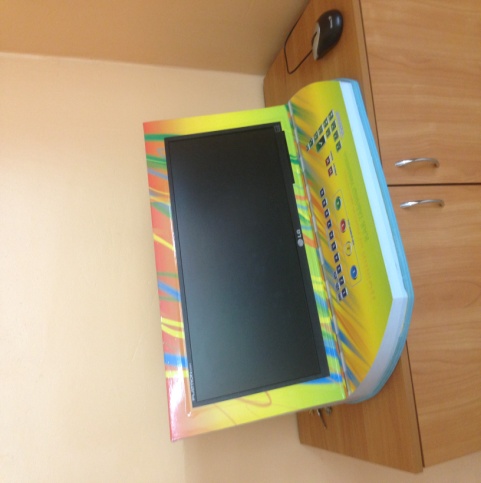 Стенд «Безопасность дорожного движения», где указаны правила для пешеходов, правила для велосипедистов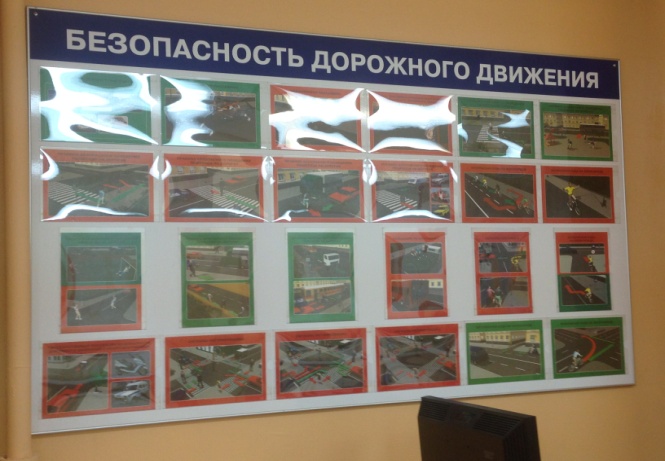 Стенд «Транспортные светофоры»Учебная литература по правилам безопасного поведения на дороге (для учащихся)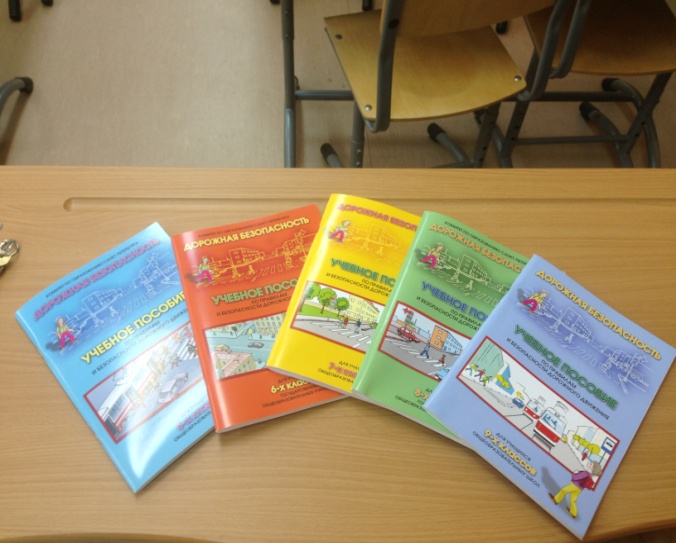 Методическая литература по правилам безопасного поведения на дороге (для учителя)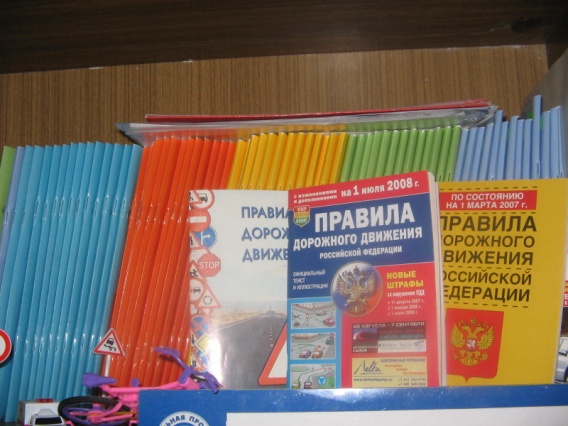 Настольные игры по ПДДВидеоматериалы по ПДДПриложение 2Природно-климатические условияи их влияние на безопасность движения.В непогоду привычная обстановка на дорогах меняется как для водителей транспортных средств так и для участников пешеходного движения. Автомобилист может просто не заметить человека на дороге или увидеть его слишком поздно. К тому же, при использовании пешеходами зонта или капюшона закрывается обзор дороги,  вследствие чего автомобиль может быть не замечен. Описание климатических условий по сезонам (пример):•	Зима умеренно холодная, с преобладанием облачной погоды. Температура воздуха держится в пределах -5-13 градусов С°, в отдельные периоды понижаясь до -25 - 30 градусов С°. Зачастую темнеет раньше, чем заканчиваются занятия, кружки по всем зданиям ОО. В этот период необходимо раздать обучающимся в школах и воспитанникам дошкольных отделений (их родителям) светоотражающие элементы на верхнюю одежду или ранцы, провести инструктаж по технике безопасности для родителей и детей. Ежемесячно бывают кратковременные оттепели. Осадки выпадают преимущественно в виде снега; во время оттепели - в виде мокрого снега или снега с дождем, в результате чего на дорогах образуется гололед. Переходить улицу в условиях возникновения первого гололеда по дороге от дома к ОО и обратно  нужно вдвойне осторожно. Грунт к концу зимы промерзает на глубину до 1 м. Снежный покров сходит к концу марта месяца. При ходьбе пешеходам необходимо быть максимально аккуратными, концентрируя внимания на скользкую поверхность дороги. В зимнее время необходимы следующие меры по организации безопасного пешеходного движения участников образовательного процесса:- Очистка дорог, пешеходных переходов от снега и рациональное складирование его на пути к зданиям ОО.- Предупреждение обледенения дороги, борьба со скользким покрытие дорог.- Применение дополнительных средств информации для зрительного ориентира пешеходов и водителей (светоотражающие фликеры, браслеты, значки и наклейки для воспитанников и учеников ОО).•	Весна прохладная с неустойчивой погодой. Нередки возвраты холодов, во время которых ночная температура опускается ниже 0 градусов С°. Осадки выпадают преимущественно в виде дождей, местами возможны снегопады. В весеннее время так же можно наблюдать утренние туманы. В последние годы отмечаются жаркие майские дни с температурой воздух, превышающей 25 градусов С°. В теплую, сухую весеннюю погоду многие обучающиеся добираются до ОО на самокатах и других  средствах дорожного  передвижения. Быстро и удобно не будет безопасным без соблюдения правил поведения на улице, по дороге в ОО.  В весенний период необходимы следующие меры по организации безопасного пешеходного движения участников образовательного процесса:- тематические классные часы в школах на тему: «Соблюдение ПДД в весенний период. По дороге в школу»;- консультация для родителей: «Ребёнок и самокат. Правила поведения на дорогах города»;•	Лето умеренно теплое. Характерны кратковременные ливни, иногда с грозами. Затяжные моросящие дожди бывают редко. Июнь – месяц ЕГЭ, экзаменов, стрессов для детей старшего возраста. Следовательно, снижена концентрация на другие факторы. Необходимо напомнить участникам обучающимся о важности концентрации внимания на дорогах города. Июль –август – каникулы – период повышенной опасности на дорогах. Организация профилактических мероприятий по плану ОО. •	Осень: в сентябре погода обычно сравнительно теплая и малооблачная; в октябре – прохладная, с преобладанием пасмурной погоды; в ноябре наступает резкое похолодание. Осадки выпадают преимущественно в виде дождей. Несколько осенних дней бывают с туманами. Возникает плохая видимость на дорогах. Пешеходам надо быть особенно внимательными в пасмурные дни.